В Усть-Катаве сотрудники ГИБДД в рамках профилактической акции «Неделя безопасности» посетили школыС целью предупреждения детского дорожно-транспортного травматизма полицейские проводят комплекс профилактических мероприятий со школьниками и дошколятами в рамках акции «Неделя безопасности».Начальник отделения ГИБДД ОМВД майор полиции Игорь Дурникин, командир отделения дорожно-патрульной службы Государственной инспекции безопасности дорожного движения старший лейтенант полиции Сергей Кувайцев, совместно со специалистом управления образования Юлией Эдолфс, провели профилактические беседы с первоклассниками. Напомнили ребятам требования Правил дорожного движения, которым должны следовать пешеходы, рассказали о значениях сигналов светофора, дорожных знаков и разметки, объяснили опасность игр вблизи проезжей части. Рассказали, что прежде чем перейти проезжую часть, пешеход должен обязательно убедиться, что водители его пропускают, нельзя перебегать дорогу перед близко движущимся автомобилем – водителю нужно время на то, чтобы среагировать на внезапное появление пешехода на дороге и остановить транспортное средство. Также, напомнили юным пешеходам о необходимости использования световозвращающих элементов на одежде и школьных ранцах при движении в темное время суток и в условиях недостаточной видимости. Показали ребятам различные виды отражателей и рассказали, как легко можно обеспечить видимость пешехода, прикрепив на одежду наклейку, значок или брелок.Сотрудники ГИБДД надеются, что подаренные светоотражающие элементы участникам акции теперь будут не только напоминать о проведенном мероприятии, но и оберегать детей в темное время суток. 
Также ребятам пожелали успехов учебе!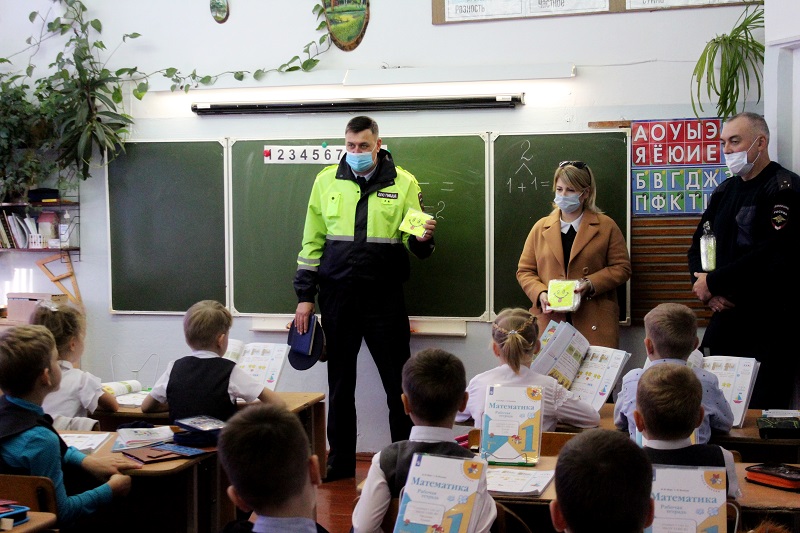 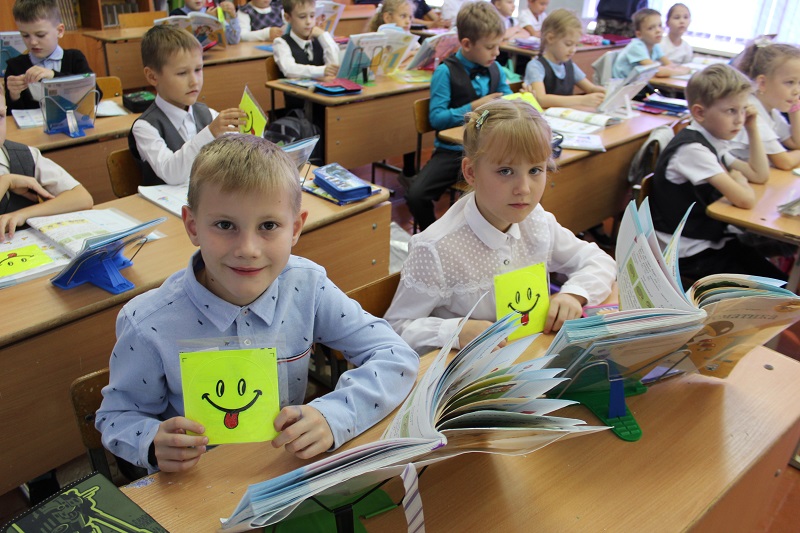 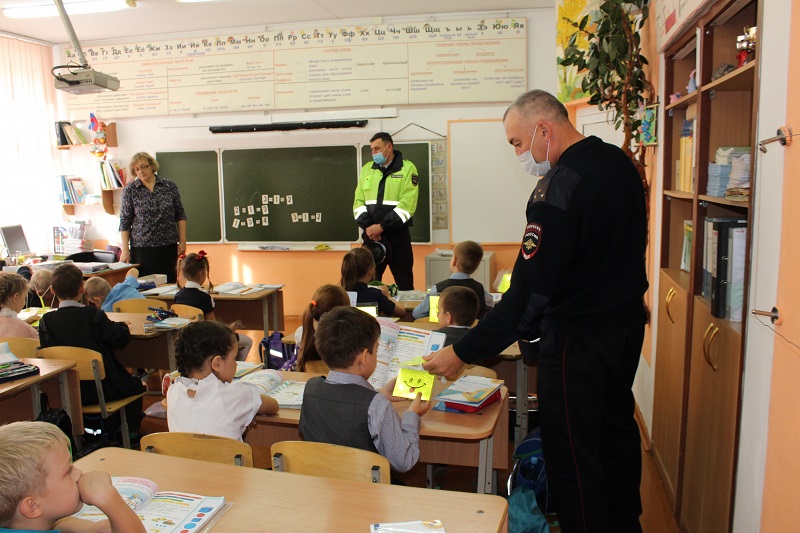 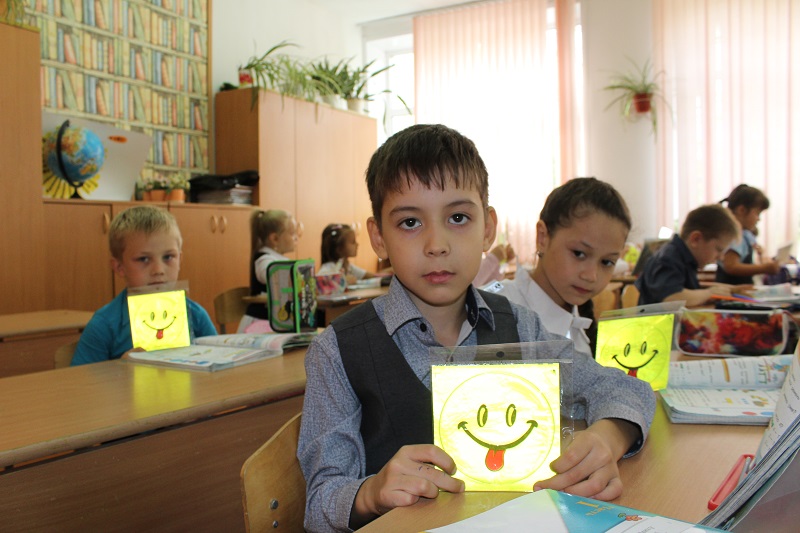 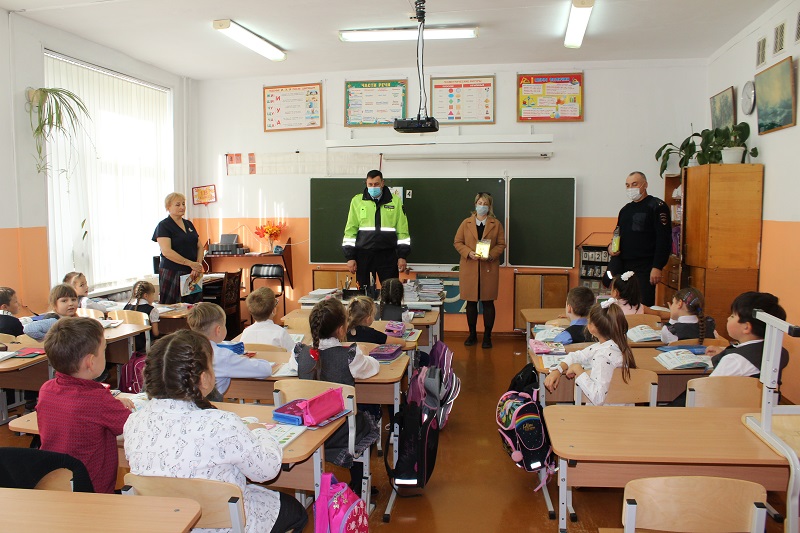 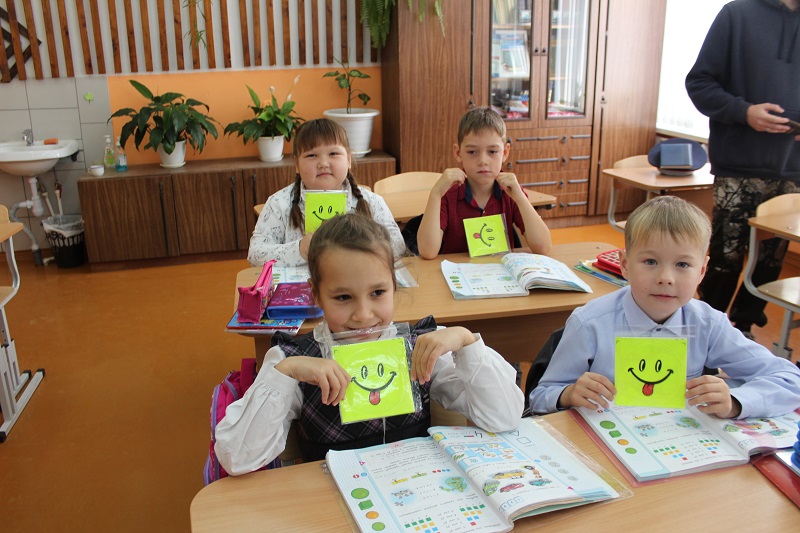 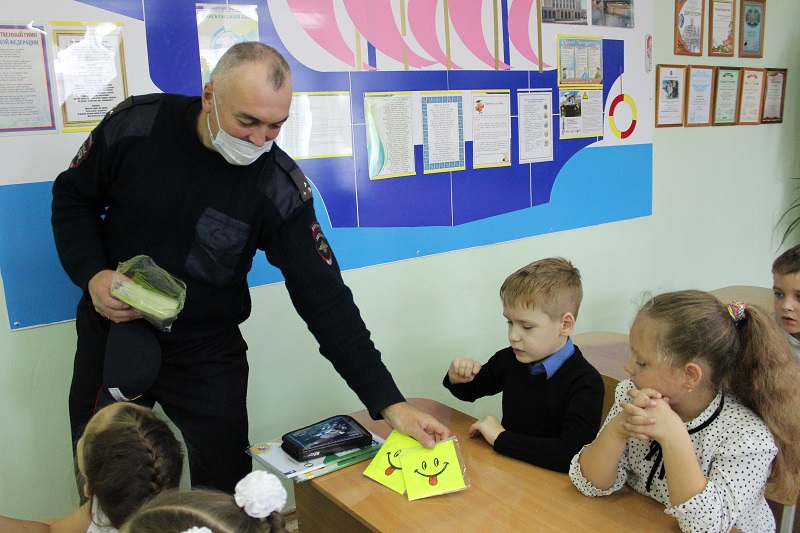 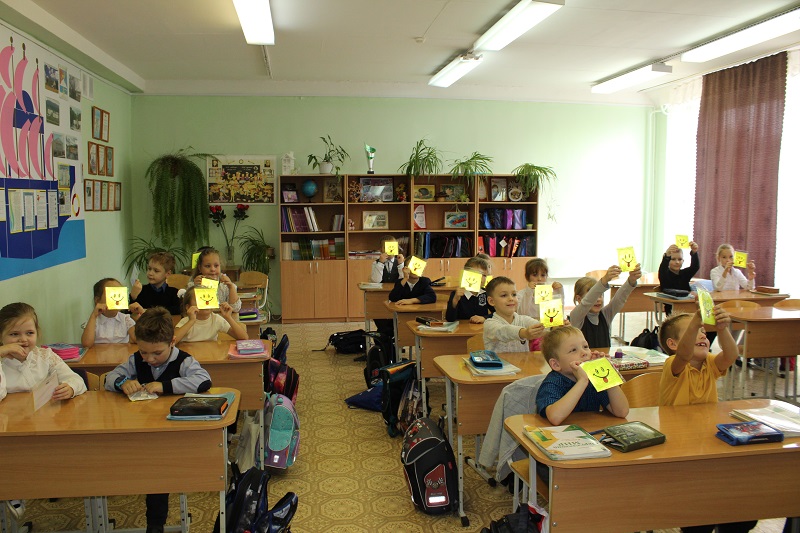 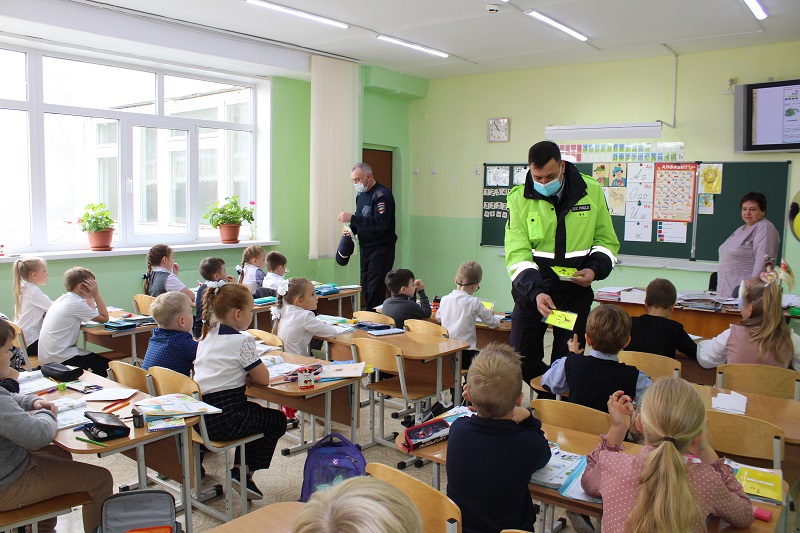 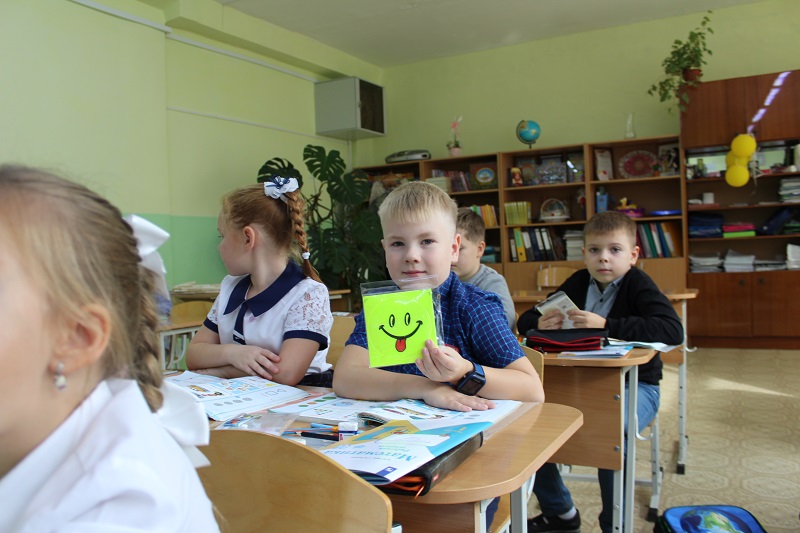 